StowarzyszeniaStowarzyszeniaStowarzyszeniaStowarzyszeniaStowarzyszeniaNazwa organizacjiAdresDane teleadresoweForma prawnaWładze organizacjiStowarzyszenie Forum Oświatowe „KLUCZE”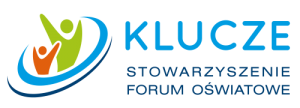 ul. Zawierciańska 3032-310 KluczeTel. 533-976-208e-mail: sfok@wp.plstrona: https://sfok.pl/FB:https://www.facebook.com/StowarzyszenieForumOswiatoweKlucze/Stowarzyszenie zarejestrowane w KRS: 0000230768Anna Konieczniak - prezesSylwia Pałka - wiceprezes   Iga Szeląg -wiceprezesBogusława Jakubek - skarbnikStowarzyszenie Przyjaciół Szkoły Podstawowej im. Jana Pawła II w Kluczach„NIEZAPOMINAJKA”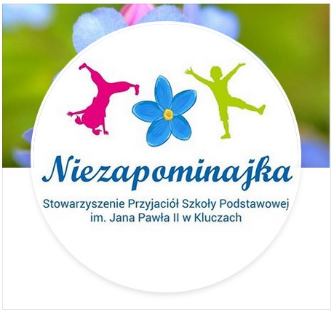 ul. Zawierciańska 3032-310 KluczeTel. 32-642-85-19e-mail: stowarzyszenie.niezapominajka@interia.plFB: https://www.facebook.com/profile.php?id=100063662522158Stowarzyszenie zarejestrowane w KRS: 0000725017Marta Dziura - prezes zarząduAneta Miszczyńska - wiceprezes zarząduAnna Rybak - skarbnikMariola Wrońska - sekretarzRamona Czyżykowska-Liber - członek zarząduStowarzyszenie „Bractwo Szkolne Na Rzecz Budowy Szkoły Podstawowej w Kwaśniowie"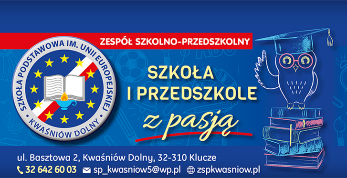 ul. Główna 6232-310 Kwaśniów DolnyTel/fax: 32-642-60-03email: sp_kwasniow5@wp.plStowarzyszenie zarejestrowane w KRS: 0000086606Damian Banyś - prezesEdward Brzezoń - wiceprezesAgnieszka Wydmańska - skarbnikMałopolskie Stowarzyszenie na Rzecz Walki z Gruźlicą, Mykobakteriozą i Chorobami Płuc – „NIKIFOR”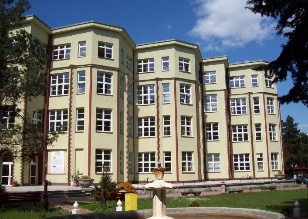 ul. Kolejowa 1a32-310 JaroszowiecTel. 698-582-157e-mail: stowarzyszenie.nikifor@gmail.comstrona: https://www.wschp.plStowarzyszenie zarejestrowane w KRS: 0000332723Krzystof Grzesik - prezes
Karolina Wojtaszewska - wiceprezes
Dagmara Dąbrowska - sekretarzMieczysława Wypchał - skarbnikElżbieta Kluczewska - członek zarząduStowarzyszenie na Rzecz Zrównoważonego Rozwoju Społeczno-Gospodarczego „KLUCZ”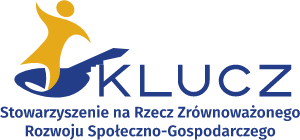 ul. Źródlana 332-310 KolbarkTel/fax. 32-647-80-50e-mail:biuro@stowarzyszenie-klucz.plFB:https://www.facebook.com/stowklucz/Stowarzyszenie zarejestrowane w KRS: 0000160271Adam Kamionka - prezesEwa Kania -wiceprezesTadeusz Posełek -skarbnikRyszard Kamionka - członek zarząduWiesławPietras	- członek zarząduStowarzyszenie na Rzecz Nieustającego Rozwoju „VAJRA”ul. Główna 3032-310 Kwaśniów DolnyTel. 509-123-147       507-102-009email: kontakt@vajra.com.plStowarzyszenie zarejestrowane w KRS: 0000301022Sebastian Kołodziej - prezesMariusz Dolina - wiceprezesMarta Kołodziej -skarbnikWitold Studziński -sekretarzChrześcijańskie Stowarzyszenie Dobroczynne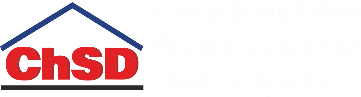 ul. Bolesławska 2332-310 KluczeTel. 32-647-10-15fax. 32-647-14-41Kom. 607-844-591e-mail: chsd@o2.plstrona: http://chsd.plFB:https://www.facebook.com/ChSD-Klucze-167392560051478/Stowarzyszenie zarejestrowane w KRS: 0000087073Karolina Kaminiów - prezes Mariusz Tarnówka - wiceprezesAnna Bielecka - Chwast - sekretarz zarządu Joel Wołkiewicz - członek zarząduPaulina Gamrat - Gurgul - członek zarząduStowarzyszenie Lokalna Grupa Działania „Nad Białą Przemszą”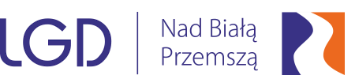 ul. Partyzantów 132-310 Kluczeadres biura:32-340 Wolbromul. Skalska 20Tel. 32-724-25-23 Kom. 694-128-336e-mail:lgd@nadbialaprzemsza.org.plbiuro@lgdnbp.plstrona:http://www.nadbialaprzemsza.org.pl/Stowarzyszenie zarejestrowane w KRS: 0000294915Wacław Gregorczyk – prezes zarząduBarbara Mossór - wiceprezesMirosław Gajdziszewski -skarbnikNorbert Bień -sekretarzRoman Żelazny - członek zarząduAdam Zielnik -członek zarząduKrzysztof Dudziński - członek zarząduBogumił Sobczyk - członek zarząduDariusz Murawski - członek zarząduStowarzyszenie „Produkt Lokalny Nad Białą Przemszą”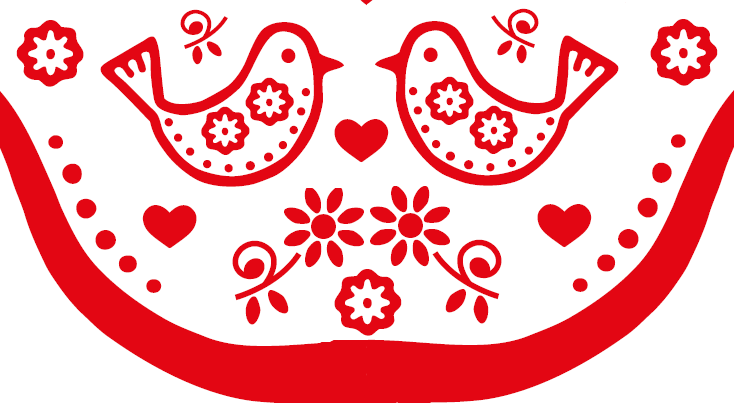 ul. Partyzantów 1232-310 KluczeTel. 660-847-841       784-439-903e-mail:pyzalokalnie@gmail.comstrona:http://www.nadbialaprzemsza.org.pl/FB:https://www.facebook.com/produktlokalnynadbialaprzemsza/Stowarzyszenie zarejestrowane w KRS: 0000389600Barbara Nowakowska-Mosór - prezesAgnieszka Walnik - wiceprezesArkadiusz Węglarz - sekretarzStowarzyszenie „BABINIEC”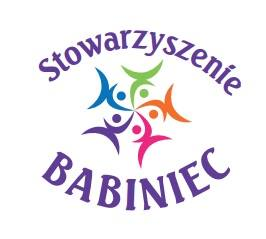 ul. Partyzantów 132-310 KluczeTel. 604-976-499e-mail: babiniec.klucze@wp.plFB:https://www.facebook.com/people/Stowarzyszenie-Babiniec/100068318681908/Stowarzyszenie zarejestrowane w KRS: 0000316323Karolina Jurczyk - prezesBożena Jałowiec - wiceprezesAnna Stajno - sekretarzIwona Curyło - skarbnikTeresa Soczówka - członek zarząduSpółdzielnia Socjalna „OPOKA”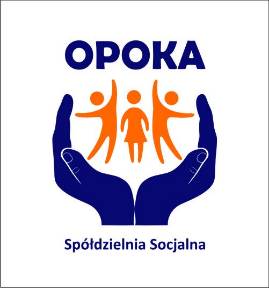 ul. Hutnicza 2232-310 ChechłoTel. 32-647-21-50e-mail: biuro@opokas.plstrona:https://opokas.pl/FB:(20+) Spółdzielnia Socjalna "Opoka" | FacebookStowarzyszenie zarejestrowane w KRS: 0000340461Karolina Ledzińska - prezesMonika Miszczyńska - wiceprezesPTTK oddział im. Zbigniewa Czapnikaw Kluczach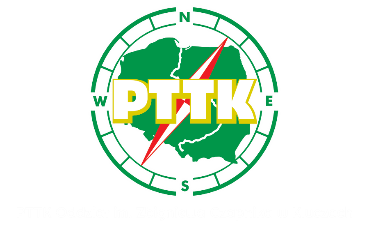 ul. Zawierciańska 3032-310 KluczeTel. 728-507-935Tel. 505-724-470Tel. 668-015-127Tel. 501-572-363Tel. 604-775-321e-mail: pttkklucze@interia.plstrona:https://pttk-klucze.pl/FB:https://www.facebook.com/pttkklucze/Stowarzyszenie zarejestrowane w KRS: 0000730793Kazimierz Ściążko - prezesGabriela Cyprowska - wiceprezesZdzisław Pachuł - sekretarzAleksandra Dudzic - skarbnikWiesław Grześków -członek zarząduPolski Związek Hodowców Gołębi Pocztowych oddział Wolbrom sekcja Klucze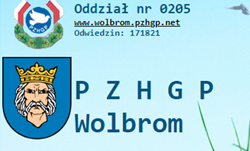 32-340 WolbromPZGHP Wolbrom – Tel. 501-019-647Sekcja KluczeTel. 664-877-638www.wolbrom.pzhgp.netStowarzyszenie zarejestrowane w KRSTadeusz Rembelski - prezesJan Stawiarski -wiceprezesAndrzej Haber - sekretarzStowarzyszenie Turystyczno - Wędkarskie „Biała Przemsza”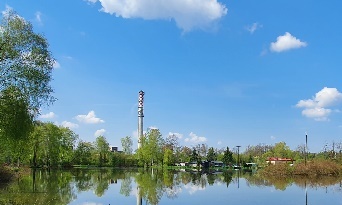 ul. Partyzantów 132-310 KluczeKontakt w sprawie rezerwacji domków, sali i altany Krzysztof Brzeziński Tel.513-365-420 Kontakt w sprawie nabycia czasowej licencji na wędkowanie:Edward Czapla Tel.781-412-647 e-mail:stwbialaprzemsza@gmail.comstrona:http://stwbialaprzemsza.plFB:https://www.facebook.com/profile.php?id=100063625328311Stowarzyszenie zarejestrowane w KRS:0000433075Dariusz Świerczyński - prezesKrzysztof Brzeziński - wiceprezesAdam Leś – wiceprezesDariusz Wójcik -skarbnikPaweł Klimek - sekretarzŚwiatowy Związek Żołnierzy Armii Krajowejo. Klucze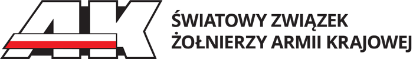 ul. Kilińskiego 940-062 KatowiceTel. 32-257-21-69Stowarzyszenie zarejestrowane w KRSCzesław Grzanka - prezesMarian Wójcik - wiceprezesMarian Wójcik - sekretarzZdzisław Sierka - skarbnikStowarzyszenie Akademia Piłkarska „Przemsza Klucze”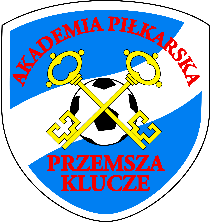 ul. Rudnicka 632-310 KluczeTel. 792-451-444Tel. 668-173-579e-mail:ap.przemsza.klucze@gmail.comStowarzyszenie zarejestrowane w ewidencji starostyRobert Szkup - prezesMarcin Rapacz- wiceprezesStowarzyszenie „OTWARCI”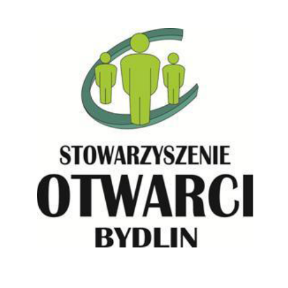 ul. Legionów 4132-310 BydlinTel. 509-596-631FB:https://www.facebook.com/otwarci.bydlin/Stowarzyszenie zarejestrowane w KRS: 0000509206Jacek Grzanka - prezes Maria Mól - sekretarz Aleksandra Dudzic - skarbnikHenryk Rzepka - członek zarząduAgata Wdowik - członek zarząduStowarzyszenie Młodzi i Kreatywni „SMYK”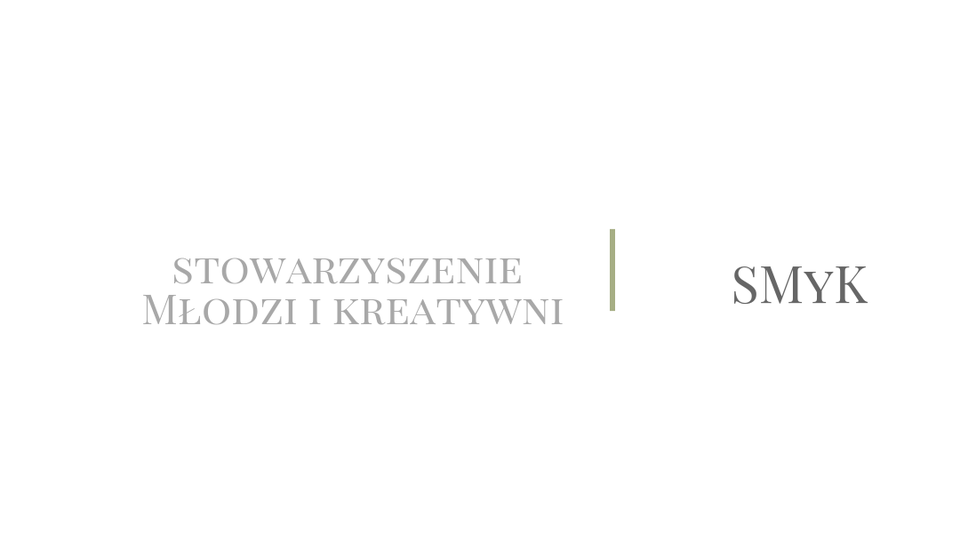 ul. Jurajska 6732-310 Cieśline-mail:stowarzyszenie.smyk@gmail.comFB:https://www.facebook.com/profile.php?id=100064776306549Stowarzyszenie zarejestrowane w KRS: 0000785950Justyna Rembek - prezesPatrycja Mendrek - wiceprezesDamian Mendrek - skarbnikMateusz Rydzyk - sekretarzStowarzyszenie „Wszyscy Razem w Bogucinie Dużym"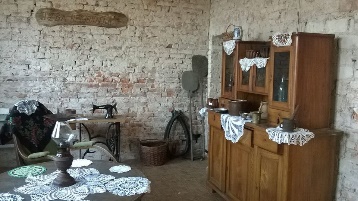 Bogucin Duży 5932-310 Bogucin DużyTel. 32-642-88-39Kom. 504-720-352e-mail:swrbogucinduzy@wp.plFB: https://www.facebook.com/profile.php?id=100064625412124Stowarzyszenie zarejestrowane w KRS: 0000406207Joanna Zub - prezesJózef Pachuł - wiceprezesEwa Noga – skarbnikPaulina Curyło - sekretarzEwa Noga -skarbnikAnna Tomsia - członek zarząduStowarzyszenie „Ziemia Kluczewska"w Kluczach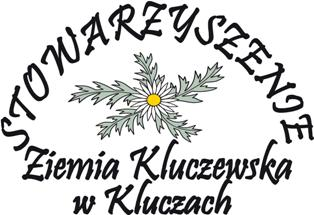 ul. Partyzantów 132-310 KluczeTel. 32-642-85-08Kom. 602-762-777szk@ziemiakluczewska.plstrona:http://ziemiakluczewska.pl/Stowarzyszenie zarejestrowane w KRS: 0000056335Małgorzata Gut – Pasich - prezesPiotr Kasprzyk - wiceprezesZofia Lucyna Latos - sekretarzMarta Sosnowska - skarbnikMałgorzata Curyło – członek zarząduStowarzyszenie„Aktywne Klucze”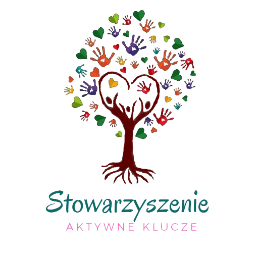 ul. Wesoła 2532-310 KolbarkTel. 512-939-949e-mail:aktywneklucze@gmail.comFB:https://www.facebook.com/people/Stowarzyszenie-Aktywne-Klucze/100027105263867/Stowarzyszenie zarejestrowane w KRS: 0000786653Sylwia Rydzyk – prezesŻaneta Jurczyk - wiceprezesJurajska Wioska Rodaki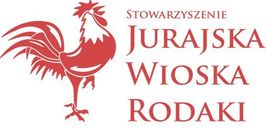 ul. Strażacka 732-310 RodakiTel. 604-957-486,       787-308-390e-mail: kontakt@jurajskawioskarodaki.plStowarzyszenie zarejestrowane w KRS: 0000240991Barbara Wojnar- prezes
Lidia Gamrot - wiceprezes
Beata Oczkowska - skarbnik
Halina Ładoń - sekretarzWiesław Sobczuk - członek zarząduMariola Binek - członek zarząduStowarzyszenie na Rzecz Rozwoju i Promocji Ryczówka „KUŹNIA”ul. Dolna 1032-310 RyczówekTel. 604-481-459Stowarzyszenie zarejestrowane w KRS: 0000299604Adam Garus - prezesZbigniew Kukuczka -wiceprezesGabriela Ekiert - sekretarzAnna Haratyk - skarbnikJurajski Zakątek RyczówekUl. Dolna 1232-310 RyczówekTel. 510-483-180e-mail: majewskipiotr@onet.euStowarzyszenie zarejestrowane w KRS: 0000535735Piotr Majewski  - prezesKatarzyna Pietrzak - wiceprezesStowarzyszenie Jaroszowiecul. Leśna 132-310 JaroszowiecTel. 603-477-208Stowarzyszenie zarejestrowane w KRS: 0000394890Marzanna Waśniowska - prezesAdam Chmura - wiceprezesAgnieszka Pacia - skarbnikDanuta Wawrzyniak - sekretarzStowarzyszenie – „Chechło - Nasza wieś, Nasza Radość”ul. Plac Partyzantów 332-310 ChechłoStowarzyszenie zarejestrowane w KRS: 0000574643 Andrzej Wójcik - prezes zarząduMonika Sosnowska -wiceprezesKarolina Janda -skarbnik zarząduJustyna Białaś -sekretarz zarząduJózef Kaczmarczyk - członek zarząduArtur Półkoszek - członek zarząduStowarzyszenie„JURA” Na Rzecz Promocji i Rozwoju Gmin Jurajskichul. Jurajska 1732-310 CieślinStowarzyszenie zarejestrowane w KRS: 0000212398Mariusz Ostaszewski -prezesAdrian Hyla -wiceprezesTeresa Huraś - skarbnikStowarzyszenie„POLSKA PUSTYNIA”ul. Sosnowa 12/1332-310 KluczeStowarzyszenie zarejestrowane w KRS: 0000696209Paulina Konieczniak - prezesMaria Mazur - wiceprezesStowarzyszenie„ZDROWO NA WIDELCU”ul. Rabsztyńska 332-310 KluczeStowarzyszenie zarejestrowane w KRS: 0000676186Paulina Konieczniak - prezes zarząduKazimierz Węgrocki  wiceprezes zarządu